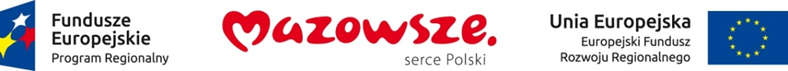 Wyszków, dnia 24-11-2016rZP. 271.45.2016- Wykonawcydot. postępowania o udzielenie zamówienia publicznego pn. „Budowa Obwodnicy Śródmiejskiej Wyszkowa etap III i IV” prowadzonego w trybie przetargu nieograniczonego o wartości zamówienia  równej lub większej niż tzw. kwota unijna tj. 5.225.000 euro.ZMIANA TREŚCI SIWZ (4)                         Zgodnie z art. 38 ust. 4 oraz art. 12a. ust. 2 pkt 1   ustawy z dnia 29 stycznia 2014r Prawo zamówień publicznych (tekst jednolity Dz. U. z 2015r poz. 2164 ze zm.) informuję, że zmianie ulega treść specyfikacji istotnych warunków zamówienia. Zmiana dotyczy:I.  Przedmiaru robót drogowych:    1.1.  w zakresie robót ziemnych zmienione zostały opisy  pozycji przedmiarowych  i ilości  dwóch pozycji:-  poz. 10 z  6 200 m3 zmieniono  na  „10 890 m3”,- poz.  13. z  32 900 m2 zmieniono  na „2 639,25 m2”.   1.2. dodano element „1.17 Remont ul. Sienkiewicza od ul. Sowińskiego do ronda I AWP”.                                  Zakres remontu określony w Przedmiarze robót pozycje  100÷114.II. ESTAKADA – zmienione zostały: 1) poz. 4, poz. 5 – nawierzchnia  z mieszanki asfaltu twardolanego zmieniono  na „nawierzchnia   z mieszanki mineralno-asfaltowej o dużej zawartości grysów (SMA)”2) poz. 27 zmieniono  ilości – 74 m  na  „77,5m”,3) poz. 28 zmieniono  ilości -  z 1,85 t na „12 t”,4) poz. 29. zmieniam ilość -  z 74m na  „77,5 m”,5) poz. 37. zmieniam ilość -  z  15,705t na  „32,564 t”,6) poz. 39. zmieniam ilości-  z i z 25,372 t na  „10,756 t”.     Ponadto, Zamawiający dokonuje zmiany odpowiedzi na pytanie Nr 45 z dnia 23-11-2016r.                                  i  otrzymuje brzmienie:Pytanie 45.dot. Przedmiarów robót udostępnionych przez Zamawiającego dnia 9.11.2016r – Przedmiar nr 7.2 pozycje 15 i 17, Przedmiar nr 7.3. pozycja 17. We wskazanych pozycjach przedmiarowych występują ujemne ilości robót, co wynika z metodologii sporządzania przedmiaru za pomocą programu do kosztorysowania. prosimy o potwierdzenie, że Wykonawca powinien w pozycjach zawierających ilości ujemne (wskazanych powyżej i innych) wpisywać wartości dodatnie.Odpowiedź: Wykonawca zobowiązany jest wpisywać wartości ujemne w/w pozycji zgodnie z załączonym Przedmiarem robót. Burmistrz WyszkowaGrzegorz Nowosielski